ΕΛΛΗΝΙΚΗ ΔΗΜΟΚΡΑΤΙΑΥΠΟΥΡΓΕΙΟ ΕΡΓΑΣΙΑΣ ΚΑΙΚΟΙΝΩΝΙΚΩΝ ΥΠΟΘΕΣΕΩΝ 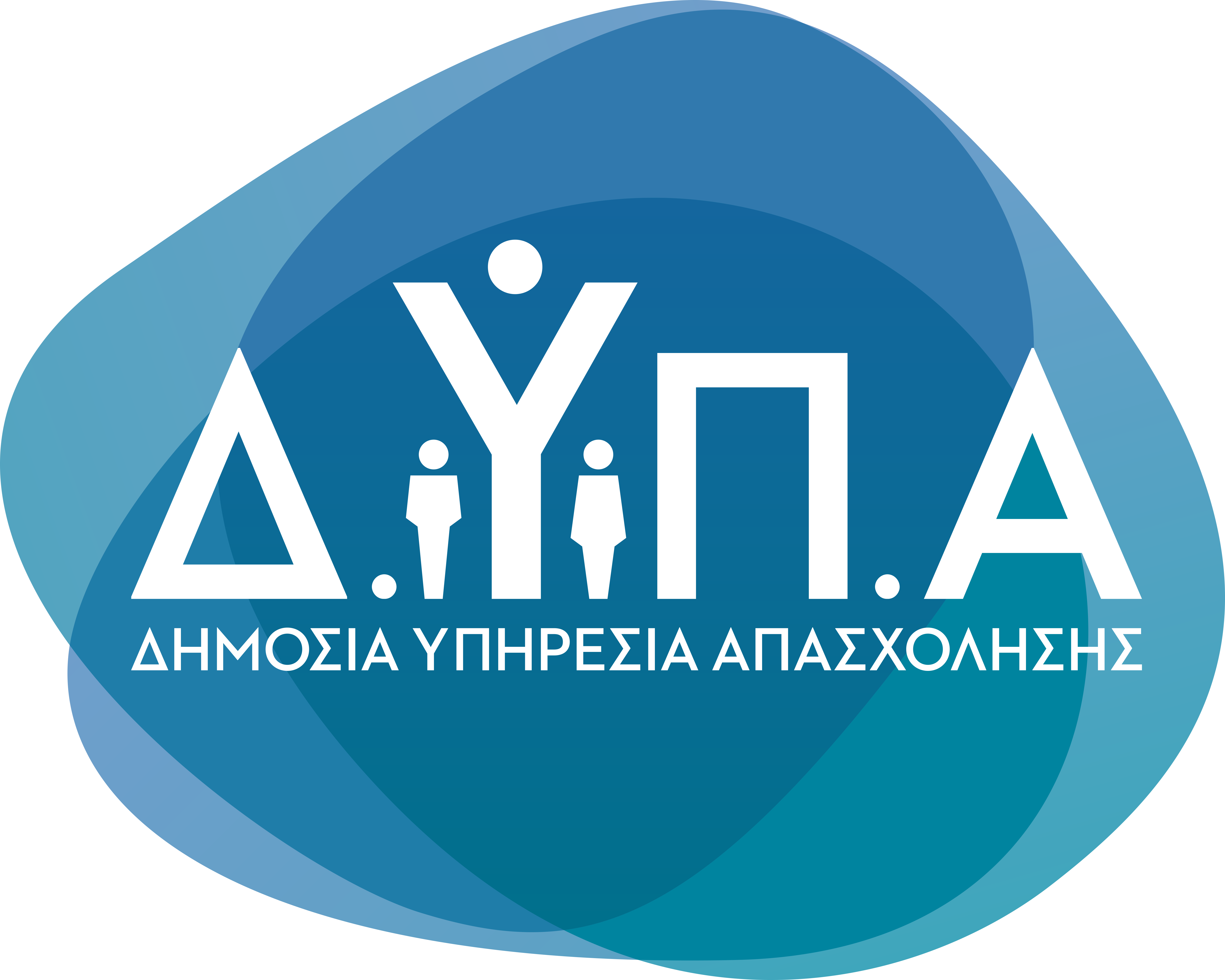 ΔΗΜΟΣΙΑ ΥΠΗΡΕΣΙΑ ΑΠΑΣΧΟΛΗΣΗΣΚΕΚ Δ.ΥΠ.Α. ΛΑΡΙΣΑΣΑίτηση Συμμετοχής στο Πρόγραμμα Επαγγελματικής Κατάρτισης με τίτλο:«Βοηθός Μάγειρα»ΠΡΟΣ:  ΚΕΚ Δ.ΥΠ.Α. ΛΑΡΙΣΑΣΑριθμός Μητρώου Δ.ΥΠ.Α.:………………………………………………………………………………………………………Ονοματεπώνυμο:……………………………………………………..……………….………........................................  Διεύθυνση κατοικίας:…………………………………………………………………….…………………………………………Τηλ. Επικοινωνίας:…………………………………………………………………………….………………………………………Email:…………………………………………………………………………………………………………………………………………Επιθυμώ τη συμμετοχή μου στο πρόγραμμα επαγγελματικής κατάρτισης με τίτλο «Βοηθός Μάγειρα» που θα υλοποιηθεί μέσω συνεργασίας της Δ.ΥΠ.Α. με τον Δήμο Ελασσόνας.Έχω ενημερωθεί και αποδέχομαι τους όρους υλοποίησης του προγράμματος.Για τη διαδικασία επιλογής των καταρτιζόμενων, σύμφωνα με τα κριτήρια αξιολόγησης που περιλαμβάνονται στην  σχετική Ανακοίνωση - Πρόσκληση Εκδήλωσης Ενδιαφέροντος Υποψηφίων Καταρτιζόμενων, καταθέτω μαζί με την αίτηση τα ακόλουθα δικαιολογητικά:Βεβαίωση μόνιμης κατοικίας για την απόδειξη της εντοπιότητας. Συναινώ για την αυτεπάγγελτη αναζήτηση της από τον Δήμο Ελασσόνας. Ως Αποδεικτικό της μόνιμης κατοικίας σας κατατίθεται α) Αντίγραφο δήλωσης φορολογίας εισοδήματος (έντυπο Ε1) ή αντίγραφο του εκκαθαριστικού σημειώματος του τελευταίου οικονομικού έτους, είτε β) Πρόσφατος λογαριασμός κινητής τηλεφωνίας ή ΔΕΚΟ (ενδεικτικά λογαριασμό σταθερής τηλεφωνίας, λογαριασμός ηλεκτροδότησης, λογαριασμός ύδρευσης ή φυσικού αερίου).Βεβαίωση ανεργίας στην οποία αναγράφονται οι μήνες ανεργίας.Φωτοτυπία Αστυνομικής Ταυτότητας ή Διαβατηρίου.Ημερομηνία:                                                                                                                 Ο/Η Αιτών/ούσα……………………                                                                                                                 …………………………..